CHAPTER 307PARDONS AND COMMUTATION OF SENTENCES§2161.  Notice to district attorney and Attorney General of all petitions for pardon or commutationOn all petitions to the Governor for pardon or commutation of sentences, written notice thereof shall be given to the Attorney General and the district attorney for the county where the case was tried at least 4 weeks before the time of the hearing thereon, and 4 weeks' notice in a newspaper of general circulation in said county. If the crime for which said pardon is asked or for which commutation of sentence is sought is punishable by imprisonment in the State Prison, the Attorney General or the district attorney for the county where the case was tried shall, upon the request of the Governor, attend the meeting of the Governor or the Parole Board at which the petition is to be heard and the Governor shall allow said district attorney his necessary expenses for such attendance and a reasonable compensation for said district attorney's services to be paid from the State Treasury out of the appropriation for costs in criminal prosecutions. The Governor may require the judge and prosecuting officer who tried the case to furnish him or the Parole Board a concise statement thereof as proved at the trial and any other facts bearing on the propriety of granting pardon or commutation.  [PL 1987, c. 667, §16 (AMD).]SECTION HISTORYPL 1967, c. 428, §2 (AMD). PL 1969, c. 319, §1 (AMD). PL 1973, c. 567, §20 (AMD). PL 1973, c. 625, §289 (AMD). PL 1973, c. 788, §62 (AMD). PL 1975, c. 771, §158 (AMD). PL 1987, c. 667, §16 (AMD). §2161-A.  Expungement of records(REPEALED)SECTION HISTORYPL 1973, c. 691 (NEW). PL 1975, c. 763, §1 (RP). PL 1975, c. 771, §159 (AMD). PL 1977, c. 78, §117 (RP). §2162.  Commutation to jailWhen a person is sentenced and committed to the custody of the Department of Corrections, the Governor may, if the Governor considers it consistent with the public interest and the welfare of the prisoner, commute that prisoner's sentence to imprisonment in any county jail, there to be supported at the charge of the State at an expense not exceeding the price paid for the support of other prisoners in that county jail.  [PL 2005, c. 329, §1 (AMD).]SECTION HISTORYPL 1973, c. 625, §289 (AMD). PL 1975, c. 771, §160 (AMD). PL 2005, c. 329, §1 (AMD). §2163.  Conditional pardons by GovernorIn any case in which the Governor is authorized by the Constitution to grant a pardon, he may, upon petition of the person convicted, grant it upon such conditions and with such restrictions and under such limitations as he deems proper, and he may issue his warrant to all proper officers to carry such pardon into effect; which warrant shall be obeyed and executed instead of the sentence originally awarded.  [PL 1975, c. 771, §161 (AMD).]SECTION HISTORYPL 1975, c. 771, §161 (AMD). §2164.  Violations of conditions; rearrestWhen a convict has been pardoned on conditions to be observed and performed by him, and the Warden of the State Prison or keeper of the jail where the convict was confined has reason to believe that he has violated the same, such officer shall forthwith cause him to be arrested and detained until the case can be examined by the Governor, and the officer making the arrest shall forthwith give them notice thereof, in writing.  [PL 1975, c. 771, §162 (AMD).]SECTION HISTORYPL 1975, c. 771, §162 (AMD). §2165.  Remand to prison on finding of violationThe Governor shall, upon receiving the notice provided for in section 2164, examine the case of such convict, and if it appears by his own admission or by evidence that he has violated the conditions of his pardon, the Governor shall order him to be remanded and confined for the unexpired term of the sentence. In computing the period of his confinement, the time between the pardon and the subsequent arrest shall not be reckoned as part of the term of his sentence. If it appears to the Governor that he has not broken the conditions of his pardon, he shall be discharged.  [PL 1975, c. 771, §163 (AMD).]SECTION HISTORYPL 1975, c. 771, §163 (AMD). §2166.  Return of warrant for pardon or commutationWhen a convict is pardoned or his punishment is commuted, the officer to whom the warrant for that purpose is issued shall, as soon as may be after executing the same, make return thereof, under his hand, with his doings thereon, to the office of the Secretary of State. He shall file in the clerk's office of the court in which the offender was convicted an attested copy of the warrant and return, a brief abstract whereof the clerk shall subjoin to the record of the conviction and sentence.§2167.  References to pardoned crime deleted from Federal Bureau of Investigation's identification recordIn any criminal case in which the Governor grants a convicted person a full and free pardon, that person, after the expiration of 10 years from the date the person is finally discharged from any sentence imposed as a result of the conviction, may make written application to the State Bureau of Identification to have all references to the pardoned crime deleted from the Federal Bureau of Investigation's identification record.  Following receipt of an application, the State Bureau of Identification shall make the necessary arrangements with the identification division of the Federal Bureau of Investigation to have all references to the pardoned crime deleted from the Federal Bureau of Investigation's identification record and any state materials returned to the contributing agency if the application is timely and the person has not been convicted of a crime in this State or any other jurisdiction since the full and free pardon was granted and has no formal charging instrument for a crime pending in this State or any other jurisdiction.  [PL 2017, c. 288, Pt. A, §16 (AMD).]SECTION HISTORYPL 1993, c. 665, §1 (NEW). PL 2017, c. 288, Pt. A, §16 (AMD). The State of Maine claims a copyright in its codified statutes. If you intend to republish this material, we require that you include the following disclaimer in your publication:All copyrights and other rights to statutory text are reserved by the State of Maine. The text included in this publication reflects changes made through the First Regular and First Special Session of the 131st Maine Legislature and is current through November 1. 2023
                    . The text is subject to change without notice. It is a version that has not been officially certified by the Secretary of State. Refer to the Maine Revised Statutes Annotated and supplements for certified text.
                The Office of the Revisor of Statutes also requests that you send us one copy of any statutory publication you may produce. Our goal is not to restrict publishing activity, but to keep track of who is publishing what, to identify any needless duplication and to preserve the State's copyright rights.PLEASE NOTE: The Revisor's Office cannot perform research for or provide legal advice or interpretation of Maine law to the public. If you need legal assistance, please contact a qualified attorney.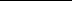 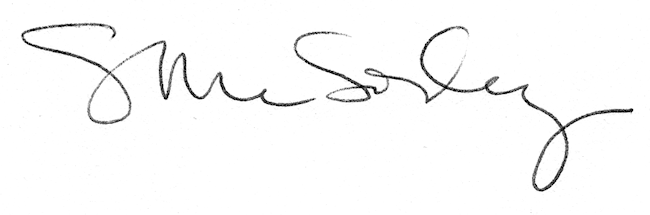 